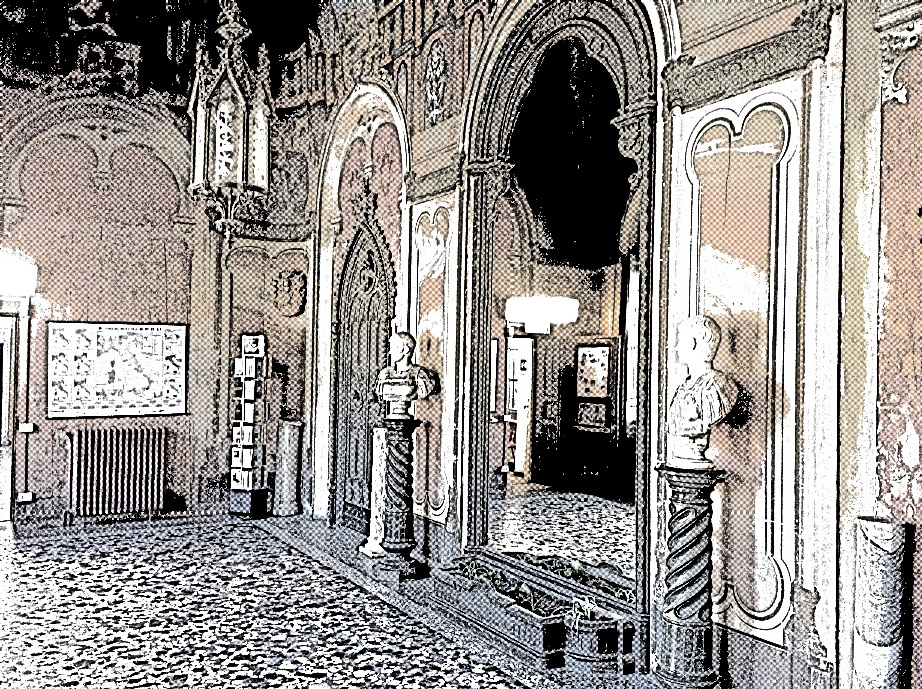 DOCUMENTO DEL CONSIGLIO DI CLASSE A.S. 2019/20SOMMARIO 	COMPOSIZIONE DEL CONSIGLIO DI CLASSEPROFILO ATTESO IN USCITA“I percorsi liceali forniscono allo studente gli strumenti culturali e metodologici per una comprensione approfondita della realtà, affinché egli si ponga, con atteggiamento razionale, creativo, progettuale e critico, di fronte alle situazioni, ai fenomeni e ai problemi, ed acquisisca conoscenze, abilità e competenze sia adeguate al proseguimento degli studi di ordine superiore, all’inserimento nella vita sociale e nel mondo del lavoro, sia coerenti con le capacità e le scelte personali”. (art. 2 comma 2 del DPR 15 marzo 2010, n. 89 “Revisione dell’assetto ordinamentale, organizzativo e didattico dei licei…”).A conclusione dei percorsi di ogni liceo gli studenti dovranno (All. A al DPR 15 marzo 2010, n. 89):Area metodologicaAver acquisito un metodo di studio autonomo e flessibile, che consenta di condurre ricerche e 	approfondimenti personali e di continuare in modo efficace i successivi studi superiori, naturale 	prosecuzione dei percorsi liceali, e di potersi aggiornare lungo l’intero arco della propria vita.Essere consapevoli della diversità dei metodi utilizzati dai vari ambiti disciplinari ed essere in grado 	valutare i criteri di affidabilità dei risultati in essi raggiunti.Saper compiere le necessarie interconnessioni tra i metodi e i contenuti delle singole discipline.Area logico-argomentativaSaper sostenere una propria tesi e saper ascoltare e valutare criticamente le argomentazioni altrui.Acquisire l’abitudine a ragionare con rigore logico, ad identificare i problemi e a individuare possibili 	soluzioni.Essere in grado di leggere e interpretare criticamente i contenuti delle diverse forme di 	comunicazione.Area linguistica e comunicativaPadroneggiare pienamente la lingua italiana e in particolare:	dominare la scrittura in tutti i suoi aspetti, da quelli elementari (ortografia e morfologia) a 	quelli più avanzati (sintassi complessa, precisione e ricchezza del lessico, anche letterario e specialistico), modulando tali competenze a seconda dei diversi contesti e scopi comunicativi;	saper leggere e comprendere testi complessi di diversa natura, cogliendo le implicazioni 	e le sfumature di significato proprie di ciascuno di essi, in rapporto con la tipologia e il relativo contesto storico e culturale;	curare l’esposizione orale e saperla adeguare ai diversi contesti.Aver acquisito, in una lingua straniera moderna, strutture, modalità e competenze comunicative 	corrispondenti almeno al Livello B2 del Quadro Comune Europeo di Riferimento.Saper riconoscere i molteplici rapporti e stabilire raffronti tra la lingua italiana e altre lingue moderne 	e antiche.Saper utilizzare le tecnologie dell’informazione e della comunicazione per studiare, fare ricerca, 	comunicare.Area storico umanisticaConoscere i presupposti culturali e la natura delle istituzioni politiche, giuridiche, sociali ed 	economiche, con riferimento particolare all’Italia e all’Europa, e comprendere i diritti e i doveri 	che 	caratterizzano l’essere cittadini.Conoscere, con riferimento agli avvenimenti, ai contesti geografici e ai personaggi più importanti, 	la storia d’Italia inserita nel contesto europeo e internazionale, dall’antichità sino ai giorni nostri.Utilizzare metodi (prospettiva spaziale, relazioni uomo-ambiente, sintesi regionale), concetti 	(territorio, 	regione, localizzazione, scala, diffusione spaziale, mobilità, relazione, senso del 	luogo...) e strumenti 	(carte geografiche, sistemi informativi geografici, immagini, dati statistici, 	fonti 	soggettive) della geografia 	per la lettura dei processi storici e per l’analisi della società 	contemporanea.Conoscere gli aspetti fondamentali della cultura e della tradizione letteraria, artistica, filosofica, 	religiosa 	italiana ed europea attraverso lo studio delle opere, degli autori e delle correnti di 	pensiero più significativi e acquisire gli strumenti necessari per confrontarli con altre 	tradizioni e 	culture.Essere consapevoli del significato culturale del patrimonio archeologico, architettonico e artistico 	italiano, 	della sua importanza come fondamentale risorsa economica, della necessità di 	preservarlo attraverso gli 	strumenti della tutela e della conservazione.Collocare il pensiero scientifico, la storia delle sue scoperte e lo sviluppo delle invenzioni 	tecnologiche nell’ambito più vasto della storia delle idee.Saper fruire delle espressioni creative delle arti e dei mezzi espressivi, compresi lo spettacolo, la 	musica, le arti visive.Conoscere gli elementi essenziali e distintivi della cultura e della civiltà dei paesi di cui si studiano 	le lingue.Area scientifica, matematica e tecnologicaComprendere il linguaggio formale specifico della matematica, saper utilizzare le procedure tipiche del 	pensiero matematico, conoscere i contenuti fondamentali delle teorie che sono alla base della 	descrizione 	matematica della realtà.Possedere i contenuti fondamentali delle scienze fisiche e delle scienze naturali (chimica, biologia, 	scienze della terra, astronomia), padroneggiandone le procedure e i metodi di indagine propri, anche 	per 	potersi orientare nel campo delle scienze applicate.Essere in grado di utilizzare criticamente strumenti informatici e telematici nelle attività di studio e di 	approfondimento; comprendere la valenza metodologica dell’informatica nella formalizzazione e 	modellizzazione dei processi complessi e nell’individuazione di procedimenti risolutivi.Risultati di apprendimento del Liceo linguistico (All. A al DPR 15 marzo 2010, n. 89)“Il percorso del liceo linguistico è indirizzato allo studio di più sistemi linguistici e culturali. Guida lo studente ad approfondire e a sviluppare le conoscenze e le abilità, a maturare le competenze necessarie per acquisire la padronanza comunicativa di tre lingue, oltre l’italiano e per comprendere criticamente l’identità storica e culturale di tradizioni e civiltà diverse” (art. 6 comma 1).Gli studenti, a conclusione del percorso di studio, oltre a raggiungere i risultati di apprendimento comuni, dovranno:avere acquisito in due lingue moderne strutture, modalità e competenze comunicative corrispondenti 		almeno al Livello B2 del Quadro Comune Europeo di Riferimento; avere acquisito in una terza lingua moderna strutture, modalità e competenze comunicative 	corrispondenti almeno al Livello B1 del Quadro Comune Europeo di Riferimento; saper comunicare in tre lingue moderne in vari contesti sociali e in situazioni professionali utilizzando 		diverse forme testuali; riconoscere in un’ottica comparativa gli elementi strutturali caratterizzanti le lingue studiate ed essere in 	grado di passare agevolmente da un sistema linguistico all’altro; essere in grado di affrontare in lingua diversa dall’italiano specifici contenuti disciplinari; conoscere le principali caratteristiche culturali dei paesi di cui si è studiata la lingua, attraverso lo studio 	e l’analisi di opere letterarie, estetiche, visive, musicali, cinematografiche, delle linee fondamentali della 	loro 	storia e delle loro tradizioni; sapersi confrontare con la cultura degli altri popoli, avvalendosi delle occasioni di contatto e di scambio.Il liceo linguistico del Carlo Porta è caratterizzato sul piano dell’offerta formativa dalla diversificazione dell’offerta curricolare delle lingue straniere con la seguente proposta:La proposta consolida quanto storicamente sperimentato, rispondente all’offerta formativa presente nelle scuole secondarie di primo grado e valorizza quanto emerge dal confronto tra le componenti della comunità educante e il territorio.PIANO ORARIO*	Compresa un’ora di conversazione col docente di madrelingua**	Nel primo biennio Matematica con informatica***	Biologia, Chimica, Scienze della Terra.PRESENTAZIONE DELL’ ISTITUTOIl territorioIl Liceo Statale “Carlo Porta” raccoglie un bacino di utenza piuttosto ampio, che ha come asse centrale la linea delle Ferrovie Nord Milano da Asso a Mariano Comense e comprende anche altri comuni limitrofi all’Erbese, spingendosi fino a Lecco.Tale bacino di riferimento dell’Istituto rappresenta, al tempo stesso, la sua ricchezza e la sua sfida formativa per la molteplicità delle esperienze umane e culturali che vi afferiscono:un territorio che negli ultimi anni, a causa di profonde trasformazioni nella struttura economica e sociale, 	ha perso il suo carattere di alta industrializzazione a vantaggio della proliferazione di imprese medio-	piccole, anche altamente qualificate, in diversi settori produttivi, non ultimo quello in forte espansione 	del terziario e dei servizi alla persona;un mercato del lavoro che richiede un sempre più elevato grado di flessibilità;una significativa diversificazione sociale e culturale degli abitanti, accentuata da un considerevole flusso 	di immigrazione;peculiarità che costituiscono i principali riferimenti per l’elaborazione della proposta formativa dell’Istituto.Il Piano dell'Offerta Formativa è pertanto rivolto alla formazione di persone che, immediatamente dopo la fine degli studi liceali o al termine di quelli universitari che ne costituiscono il naturale sbocco, siano dotate della flessibilità necessaria a interloquire con la complessità del contesto socio-ambientale e perciò sappiano interpretare, produrre e gestire con competenza sempre nuove occasioni di comunicazione sociale.In questa prospettiva, l’Istituto si impegna a promuovere e ad accogliere forme di collaborazione (anche in un’ottica transnazionale) con Enti, Istituzioni, Università, Associazioni e altre Scuole per arricchire ulteriormente la propria proposta culturale e per meglio concretizzare, attraverso la costituzione di convenzioni, intese e accordi di rete, il diritto al successo formativo dei propri studenti.PRESENTAZIONE DELLA CLASSE5.1 COMPOSIZIONELa classe era formata nell’anno scolastico 2017/18 da 15 elementi che si sono ridotti a 14 nel pentamestre; sempre nello stesso anno scolastico, un’alunna ha partecipato a un programma di mobilità studentesca all’estero, frequentando il quarto anno presso una scuola in Sudafrica. La classe è attualmente composta da 9 alunne e 5 alunni, tutti provenienti dalla 4M.5.2 DINAMICHESin dal biennio, gli studenti si sono sempre relazionati positivamente tra di loro, consolidando negli anni successivi un effettivo legame, coltivato anche al di fuori dell’ambiente scolastico. Il gruppo è quindi compatto e solidale, ed ha dimostrato una buona intraprendenza ed operosità nei confronti di momenti formativi di Istituto, in particolare nel terzo e nel quarto anno, quando hanno coadiuvato i docenti nell’organizzazione della Giornata della Memoria 2018 e supportato in modo efficace e continuativo i nuovi compagni del primo anno, nell’ambito del Progetto Peer Education.  Nell’ultima parte del presente anno scolastico, durante l’emergenza sanitaria e la conseguente attivazione della didattica a distanza, Il Consiglio di classe si è impegnato per supportare le attività didattiche con differenti strumenti e metodologie, come riportato nella seguente tabella:Anche in questo momento decisamente complesso per tutta la comunità scolastica, gli studenti hanno mostrato un notevole senso di responsabilità e un atteggiamento serio e costruttivo, partecipando regolarmente alle video lezioni in programma ed eseguendo sempre con puntualità quando veniva loro richiestoIl rapporto con gli insegnanti è da considerarsi buono, il dialogo è stato discreto e le lezioni si sono sempre svolte in un clima sereno. Tuttavia, nel corso del triennio, è stato complesso avere una partecipazione attiva e propositiva durante le lezioni, mancanza che si è sentita particolarmente nelle attività di lingue straniere. Il Consiglio di Classe ha messo in campo diverse strategie per aiutare gli studenti a sviluppare e potenziare la capacità nell’esporsi in prima persona, ma questa competenza non è stata del tutto raggiunta: alcuni studenti benché attenti e diligenti ma con un carattere schivo e riservato, hanno preferito un ruolo passivo; un ristretto gruppo, invece, è sempre stato oltremodo attivo in classe, partecipando costantemente e in maniera propositiva. Nel corso del triennio, la motivazione allo studio è risultata discreta, seppur con le dovute differenze. Nel caso di qualche alunno, è stato possibile osservare un notevole miglioramento a partire dal quarto anno, frutto soprattutto di una crescita e maturazione personale; un gruppo esiguo, invece, ha dimostrato uno stile di apprendimento spesso mnemonico e poco rielaborativo indice di una debole motivazione a guida del percorso formativo.Il profitto risulta apprezzabile per la maggior parte degli studenti: le carenze risultanti alla fine degli anni scolastici, sono sempre state contenute e relative sempre agli stessi alunni. Tali studenti hanno dimostrato difficoltà in ambiti particolari, dovute a carenze pregresse mai colmate, a un metodo di studio poco efficace e a un’organizzazione difficoltosa del lavoro domestico, non sempre consona a un impegno liceale. Tra questi, qualcuno è dotato di ottime capacità intuitive che, comunque, non supporta con un serio lavoro personale.PROGRAMMAZIONE6.1 OBIETTIVI TRASVERSALI CONSEGUITI:Di seguito si elencano gli obiettivi proposti dal consiglio di classe all’inizio dell’anno scolastico:6.1.1 Obiettivi educativiMaturare una consapevole e responsabile organizzazione del lavoro scolastico. Cogliere e valorizzare gli stimoli educativi e culturali provenienti anche dalla realtà̀ extra-scolastica. Acquisire consapevolezza dei propri bisogni, dei propri limiti e delle proprie potenzialità̀ e naturali predisposizioni, anche in funzione di una consapevole scelta post-diploma. 6.1.2 Obiettivi cognitiviMigliorare il proprio metodo di studio così che risulti funzionale sia alla gestione pluridisciplinare 	dei contenuti, sia ad un autonomo approfondimento degli stessi. Educare al giudizio critico, grazie all'utilizzo di strumenti e di conoscenze culturali, per 	interpretare la 	realtà̀ e agire nel quotidiano. Potenziare la capacità di strutturare sintesi critico-valutative che siano significative e organiche 	sia nei testi scritti che nell'esposizione orale. Potenziare l'utilizzo significativo dei diversi codici linguistici e dei linguaggi specifici 6.2 CRITERI DI VALUTAZIONE:Il Consiglio di classe, tenuto conto dei parametri tassonomici comuni per il triennio, declinati in conoscenze, abilità/competenze, ha fatto propri i criteri di valutazione inseriti nelle griglie di correzione ministeriali e ricalibrati dai dipartimenti disciplinari. Le griglie così prodotte sono riportate più avanti (punto 12). Per le altre griglie di misurazione delle diverse tipologie di prove e di valutazione del comportamento si rimanda all’OPUSCOLO VALUTAZIONE deliberato dal Collegio dei Docenti il 22 novembre 2012, aggiornato più volte negli anni successivi e pubblicato sul sito web della scuola http://www.liceoporta.edu.it.  Le prove sono state valutate sulla base delle conoscenze e abilità / competenze acquisite.La qualità delle operazioni di analisi, di elaborazione e l’uso rigoroso dei codici sono stati riferimenti per l’attribuzione dei livelli più alti (10, 9, 8), mentre il livello di sufficienza è stato attribuito in relazione al possesso delle conoscenze fondamentali, accompagnate da essenziali capacità di analisi e sintesi. Le carenze soprattutto nelle conoscenze e nelle operazioni di applicazione e analisi hanno determinato i livelli di insufficienza.La valutazione dell’apprendimento raggiunto ha tenuto comunque conto, oltre al grado di raggiungimento degli obiettivi prefissati, anche del livello iniziale dello studente, nonché dell’impegno e dell’interesse nei confronti delle discipline.Per il periodo di sospensione delle lezioni in presenza a causa dell’emergenza Covid-19, le decisioni assunte dai Dipartimenti disciplinari nelle sedute del 26-27 marzo in merito alla quantità e alla qualità delle verifiche da effettuarsi nel periodo corrente sono state ratificate e assunte come proprie dal Collegio, in deroga a quanto previsto dall’opuscolo “La valutazione”, nella seduta del 28 maggio 2020.PROGETTI E ATTIVITÀ CURRICOLARI ED EXTRACURRICOLARI Nell’arco del Triennio la classe ha aderito e preso parte alle seguenti visite di istruzione/visite guidate, ai seguenti stage, ai seguenti spettacoli teatrali /ai seguenti momenti formativi e commemorativi: Classe terzaVisita di istruzione a FerraraUscita didattica “Percorso romanico sul Lario”Spettacolo teatrale presso il Centro Asteria: “Simposio” Partecipazione alla conferenza “Dove comincia la felicità? L'uomo contemporaneo tra onnipotenza e 	fragilità” di Massimo Recalcati, all’interno della rassegna culturale Leggermente della città di Lecco.Classe quarta:Stage presso la cittadina tedesca di Friburgo dal 30 marzo al 6 aprile 2019. Oltre all’approfondimento 		linguistico svolto in orario curricolare, la classe ha avuto modo di svolgere un pacchetto di ore relativo 	ai PCTO (visite aziendali al giornale locale e a una struttura ricettiva turistica a impatto sostenibile)Spettacolo teatrale presso il Teatro Carcano: “Riccardo III”Spettacolo teatrale presso il Centro Asteria : “Camillo Olivetti”Conferenza presso l’Istituto: “Andare a scuola in Palestina”Classe quintaSpettacolo teatrale presso il Teatro Cenacolo Francescano: “The Importance of Being Earnest”Unità didattica complementare “A trent’anni dalla caduta del Muro di Berlino”, incontro formativo con la 	Dott.ssa Elena Riva, docente di Storia moderna e contemporanea dell’Università Cattolica del Sacro 	Cuore di Milano.Partecipazione alla Prima Edizione di OrientaLombardia - Fiera sull'Orientamento Universitario e 	Professionale della Lombardia realizzata dall'Associazione ASTER presso Malpensa Fiera dove le 	Università hanno presentato le loro Offerte Formative.Partecipazione live chat dal titolo “Festa dell’Europa. Scuole d’Italia, percorsi d’Europa”, evento 	celebrativo per i 70 anni dalla Dichiarazione SchumanVideoconferenza di Gherardo Colombo sulla Costituzione ItalianaNell’arco del triennio gli studenti hanno partecipato ai seguenti progetti:Classe terzaPeer education: l’orientamento e il ruolo del tutor  A teatro...di sera  Alimentazione: io penso positivo! (classe intera)L’arte della traduzione Invito alla lettura delle novità̀ letterarie  Concorso letterario “G. Pontiggia”  Brevetto Assistente Bagnanti Classe quartaPeer education: corso di secondo livelloIn relazione ai compiti della Peer Education e supportati dalla Rete Erbese, alcuni studenti hanno partecipato al Bando di concorso regionale “Bullout: prevenire e combattere il bullismo e il cyberbullismo”. Le attività presentate, “Progetto Milhouse: facciamo rete contro i bulli”, è risultato vincitore nella fase finale del concorso.Cambridge English: FIRSTCertificazione di lingua Spagnola: DELE B2PROGETTO MARTINA: a lezione contro i tumoriFACESA teatro...di sera  PON: Road to active citizenship (tre alunni) Torneo di pallavolo (tutta la classe) Classe quintaZertifikat Deutsch für Jugendliche – B1Ti racconto una città (PCTO): simulazione di un itinerario cittadino con la supervisione di una guida 	turistica. ATTIVITÀ DI CITTADINANZA E COSTITUZIONELe attività svolte dalla classe relativamente a questo aspetto si riassumono nelle seguenti tabelle:Quinto annoPERCORSI PER LE COMPETENZE TRASVERSALI E PER L’ORIENTAMENTOLe attività relative ai PCTO si sono svolte regolarmente per tutto l’arco del triennio e le relative certificazioni delle competenze acquisiti sono visionabili sulla piattaforma regionale: www.alternanzascuolalavoro.itOltre alle attività basiche quali il corso di formazione per la sicurezza dei luoghi di lavoro, gli incontri formativi con gli enti territoriali (INAIL, INPS, Ispettorato del Lavoro e Consulenti del Lavoro) e lo sviluppo di moduli didattici nelle lingue straniere (linguaggio settoriale in ambito turistico), la classe ha sviluppato tre diversi progetti.Classe terza: Impresa Formativa Simulata (IFS)All’inizio del pentamestre, la classe ha avviato un PCTO legato all’attuazione della modalità̀ Impresa Formativa Simulata per un numero di 80 ore. Gli alunni hanno assistito a una serie di incontri con enti ed esperti, che hanno costituito la base teorica per l’idea impresa e la redazione del business plan. In sintesi, le fasi sono state le seguenti:FASE 1: introduzione all’idea di Impresa
Incontro con l’Assessorato al Turismo della Provincia di Como Incontro presso la Camera di Commercio FASE 2: fattibilità̀ e sviluppo dell’idea
Divisione in gruppi (amministrazione, marketing & comunicazione, sito, leggi). Incontri cadenzati con il Dott. Walter Algarotti, curatore dei rapporti tra scuole e Camera di Commercio, per la redazione del business plan FASE 3: creazione dell’impresa
Incontri con il notaio Dott.ssa De Stefano per redimere gli aspetti legali (Statuto, Atto Costitutivo)
Come si finanzia un’impresa? (Incontro Dott.ssa Tocchetti, dirigente UBI BANCA)
Lavorare in una start- up (Incontro con i Consulenti del lavoro)
Creazione logo FASE 4 TRAVEL’N SPORT COMO
Completamento del business plan
Adempimenti amministrativi (richiesta partita iva, invio atti notarili) Creazione sito
Esempi di proposte da immettere sul mercato Pur non avendo sperimentato una rigida cronologia delle fasi, il lavoro degli studenti si è concentrato sull’analisi del territorio, dei flussi turistici e delle proposte attive sul territorio per arrivare alla business idea. Il lavoro diviso a gruppi è apparso funzionale, anche se si è dovuto intervenire per rendere la comunicazione più̀ efficace tra studenti di diversi gruppi. Tutto il materiale elaborato è stato caricato sulla piattaforma CONFAO, la rete delle Imprese Formative Simulate a livello nazionale. Oltre alle competenze specifiche derivanti dalle singole attività del progetto, il Consiglio di Classe ha lavorato per sviluppare le soft skills, tra le quali si segnalano:Autonomia: capacità di svolgere i compiti assegnati in un determinato lasso di tempo, facendo 	ricorso alle proprie risorse;Fiducia in sé stessi: avere consapevolezza delle proprie capacità e delle proprie idee. Flessibilità: sapersi adattare a contesti diversi e collaborare con persone con punti di vista diversi 	dal proprio.Capacità di pianificare ed organizzare: realizzare idee, identificando obiettivi e priorità e, tenendo 	conto del tempo a disposizione, pianificarne il processo, organizzandone le risorse.Apprendere in maniera continuativa: attivarsi per acquisire e migliorare sempre di più le proprie 	conoscenze e competenze.Gestire le informazioni: acquisire, organizzare e riformulare dati e conoscenze provenienti da 	fonti diverse.Spirito di iniziativa: sviluppare idee e saperle organizzare per il raggiungimento degli obiettivi 	prefissati.Capacità comunicativa: saper trasmettere in modo chiaro le idee e le informazioni, ascoltarsi e 	confrontarsi con il proprio interlocutore.Problem solving: identificare le priorità e le criticità, individuare le possibili migliori soluzioni ai 	problemi.Lavorare in gruppo: disponibilità a lavorare e collaborare con gli altri, avendo il desiderio di costruire 	relazioni positive tese al raggiungimento del compito assegnato.Infine, il progetto ha partecipato al bando di concorso “Storie di Alternanza” promosso dalla Camera di Commercio di Como, classificandosi al primo posto.Classe quarta: esperienza di tirocinio in struttura ospitanteAlla fine del quarto anno, gli studenti hanno avuto l’opportunità di svolgere un tirocinio presso alcune strutture ospitanti della provincia di Como. Per ogni studente è stato possibile scegliere la struttura ospitante più vicina alle sue inclinazioni future o ai suoi interessi personali: tra le strutture selezionate gli studenti sono stati accolti in: strutture ricettive (hotel), uffici pubblici (comuni e Camera di Commercio), agenzie di viaggio, imprese locali ed enti del settore terziario (accademie). I compiti svolti dai singoli alunni sono stati frutto di una condivisione tra tirocinante, tutor interno e tutor esterno. Le competenze sviluppate alla fine del tirocinio sono state le seguenti:Accetta la ripartizione del lavoro e le attività assegnate dal team leader, collaborando con gli 	altri addetti per il raggiungimento dei risultati previstiOrganizza lo spazio di lavoro e le attività pianificando il proprio lavoro (priorità, tempi) in 	base alle disposizioni ricevuteUtilizza una terminologia appropriata e funzionale nello scambio di informazioni, sia verbale 	che scritto (reportistica, mail…)Riporta i problemi riscontrati nella propria attività, individuando le possibili cause e soluzioni Classe quinta: Progetto “Ti racconto una città” (simulazione itinerario turistico)Nel presente anno scolastico, la classe ha sviluppato un progetto in collaborazione con le guide turistiche della città di Como che si è concluso con la simulazione di un itinerario turistico preparato dagli alunni. Le fasi del progetto si possono così sintetizzare1. Incontro con la Dott.ssa Elena Pedretti, guida turisticaL’obiettivo dell’incontro è stato quello di sviluppare nozioni teoriche e pratiche riguardo alla figura professionale. L’esperta ha poi assegnato agli studenti il compito di ideare un itinerario della città di Como per un gruppo di turisti inglesi e tedeschi.2. Attività laboratoriale: 17-20 dicembre 2019Gli studenti, divisi in gruppi, hanno compiuto ricerche sui siti di maggior importanza storico-culturale della città. In seguito, attraverso una collaborazione tra i gruppi, hanno ideato l’itinerario turistico adattandolo in inglese e tedesco3. Simulazione itinerarioNel mese di gennaio, la classe ha simulato il percorso turistico con il supporto della Dott.ssa Pedretti e delle docenti di lingua e storia dell’arte. L’itinerario si è sviluppato lungo il centro storico, toccando i siti di maggior interesse. Ogni gruppo ha esposto in lingua quanto sviluppato nell’attività laboratoriale e risposto a domande o chiarimenti della Dott.ssa Pedretti, il cui ruolo era simulare richieste e dubbi che i turisti normalmente le porgono.4. Report e autovalutazione del progettoA conclusione delle attività e per coinvolgere anche la seconda lingua oggetto di studio, gli alunni hanno elaborato un report in cui hanno segnalato i punti forti e i punti deboli del progetto, nonché una autovalutazione sulle attività sviluppateLe competenze che il Consiglio di Classe ha scelto di sviluppare attraverso questa tipologia di PCTO sono state le seguenti:Approfondire le conoscenze sulla figura professionale di guida turisticaPotenziare la capacità di lavorare in gruppoPotenziare la capacità dell'organizzazione del lavoro all'interno di un gruppoPotenziare le conoscenze riferite al territorio, in particolare ad alcune epoche e monumenti della 	città di 	ComoApprendere nuove strategie comunicative per la trasmissione delle informazioniPotenziare l'uso di diversi registri linguistici in lingua stranieraPROGETTAZIONI DISCIPLINARI I programmi svolti di tutte le discipline sono raccolti nell’ALLEGATO 1.Il Consiglio di Classe, all’inizio dell’anno scolastico, ha scelto di approfondire in maniera interdisciplinare i seguenti temi:IL CONFLITTOUOMO E NATURAEROI ED ANTIEROIIL TEMPO E LA MEMORIALA FIGURA FEMMINILEMANIPOLAZIONE E PROPAGANDANUOVI LINGUAGGICONFINI E FRONTIERELo sviluppo di queste tematiche, tuttavia, ha subito una battuta d’arresto per la brusca interruzione delle attività didattica che ha impedito al Consiglio di classe di lavorare sinergicamente al completamento dei singoli approfondimenti.SIMULAZIONI DI PROVE D’ESAME E GRIGLIE DI VALUTAZIONELa classe ha svolto le seguenti simulazioni:22 aprile: simulazione seconda prova - inglese23 aprile: simulazione seconda prova - tedesco28 aprile: simulazione prova di italiano 11.1 GRIGLIA DI VALUTAZIONE DELLA PRIMA PROVA SCRITTA11.2 GRIGLIA DI VALUTAZIONE DELLA SECONDA PROVA SCRITTATESTI DI LETTERATURA ITALIANA UTILI AL COLLOQUIO1. G. Leopardi, dai Canti,12, L’infinito 2.G. Leopardi, dai Canti, La ginestra, o il fiore del deserto (vv.17-51)3. Giacomo Leopardi, dalle Operette morali, Dialogo della natura e di un Islandese (“tu mostri di non aver posto mente” [...] “quale città di Europa”.)4.G. Verga da Vita dei Campi, Rosso Malpelo (“Malpelo si chiamava […] “allorché se lo trovavano a tiro”.)5.G. Verga da I Malavoglia, cap. III, La morte di Bastianazzo ( “Sull’imbrunire comare” […] “Maria! …Oh! Vergine Maria!”)6.G. D’Annunzio da Il piacere Libro, I, cap. II ( L’educazione d’Andrea”[…] “potenza volitiva era debolissima.”)7.G Pascoli da Myricae, L’Assiuolo8.G.Pascoli dai Poemetti, Italy, V parte9. L. Pirandello da Il fu Mattia Pascal, cap. II Premessa seconda (filosofica) a mo’ di scusa ( […] “anche adesso non gira.”)10. L. Pirandello dalle Novelle per un anno, vol.IV, (Il treno ha fischiato […] non si sarebbe potuto immaginare.)11. L. Pirandello da Uno, nessuno e centomila, libro VIII, cap.IV, Nessun nome  (“Anna Rosa doveva essere assolta;” [...] “ma in ogni cosa fuori.”)12. I. Svevo da La coscienza di Zeno, Prefazione13. I. Svevo da La coscienza di Zeno, dal capitolo IV, La morte di mio padre (“Fu allora che avvenne la scena terribile” [...] “di là sul pavimento. Morto!”)14. G. Ungaretti da L’allegria, Il porto sepolto15. G. Ungaretti da L’allegria,  I fiumi ([...] “e mi sono conosciuto”)16. G. Ungaretti da L’allegria, In memoria17. E.Montale da Ossi di seppia, I limoni ([...] “nel mezzo di una verità”)18. E. Montale da Le occasioni, la casa dei doganieri19. U. Saba, Dal Canzoniere, vol. I, Città vecchia20. I. Calvino, Il sentiero dei nidi di ragno, cap. IV (“L'essere all'aperto gli dà” […] “ma ammazzo lo stesso.”)ALLEGATI RISERVATINell’ALLEGATO 2, che viene consegnato nelle mani del Presidente di Commissione, sono raccolti i seguenti documenti:Relazioni individuali dei docenti sulla classeElenco degli elaborati delle discipline di indirizzo assegnati agli studentiNella versione in PDF le firme autografe sono sostituite a mezzo stampa ai sensi dell’art. 3, comma 2 del decreto legislativo n.39/1993.Erba, 30 maggio 2020IL DIRIGENTE SCOLASTICOPiermichele De Agostini(Firma autografa sostituita a mezzo stampa ai sensi dell’art. 3, c. 2 del DLgs n.39/1993)  DocenteDisciplina/eAntonia BrambillaFilosofiaMario CaldarelliStoria dell’arteRosanna ChiappettaTedesco - madrelinguaOrnella FumagalliItalianoBarbara GerosaMatematica e FisicaAlessandro GhezziStoriaGiuseppina GucciardoScienze MotorieBrunella GuerriIngleseRose HylandInglese  - conversazioneMaría Teresa MartínezSpagnolo - conversazioneElisabetta MelliReligioneRosa PaladinoTedescoSimona RodaScienze naturaliIlaria TordinoSpagnoloPrima linguaSeconda linguaTerza linguaIngleseFranceseTedescoIngleseSpagnoloTedescoMATERIE1° BIENNIO1° BIENNIO2° BIENNIO2° BIENNIOVMATERIEI II III IV VLINGUA E LETTERATURA ITALIANA 4 4 4 4 4 LINGUA LATINA 2 2 LINGUA E CULT. STRANIERA 1 INGLESE * 4 4 3 3 3 LINGUA E CULT. STRANIERA 2 SPAGNOLO * 3 3 4 4 4 LINGUA E CULT. STRANIERA 3 TEDESCO * 3 3 4 4 4 STORIA E GEOGRAFIA 3 3 STORIA 2 2 2 FILOSOFIA 2 2 2 MATEMATICA **3 3 2 2 2 FISICA 2 2 2 SCIENZE NATURALI ***  2 2 2 2 2 STORIA DELL’ARTE 2 2 2 SCIENZE MOTORIE E SPORTIVE 2 2 2 2 2 RELIGIONE CATTOLICA O ATTIVITÀ ALTERNATIVE 1 1 1 1 1 TOT. ORE SETTIMANALI 27 27 30 30 30 Nome docenteIncontri video in diretta (ore/sett.)G-Classroom 
o piattaforme analoghe Correzione elaborati a distanzainvio di materialiinvio di materialiinvio di materialiinvio di materialiinvio di materialiinvio di materialiNome docenteIncontri video in diretta (ore/sett.)G-Classroom 
o piattaforme analoghe Correzione elaborati a distanzaRegistro elettronicoemailmessaggistica istantaneaLezioni registrateSlide-presentazionilink a filmatiBrambilla2 (da aprile) xxxxxCaldarelli1 saltuariaxxxxxxChiappetta1 (compresenza)xxFumagalli2/3xxxxxxGerosa2xxxxGhezzi1 ogni 15 ggxxxxxGuerri1/2xxxxxxGucciardo1xxxxxxHyland1 (compresenza)Martínez1 (compresenza)xxMelli1xxxxPaladino2xxxxxxRoda1xxxxxxTordino2xxxxxxTipo attivitàDescrizione attività / percorsi / progetti(titolo, periodo di svolgimento, durata, discipline coinvolte…)Contenuti / saperi acquisitiCompetenze sviluppateAttività extracurricolari(attività scolastiche utili allo sviluppo delle competenze di cittadinanza svolte al di fuori del normale orario scolastico)Corso di educazione alla cittadinanza. Coinvolta tutta la classe, senza obbligo di frequenza. Durata: 5 incontri di un’ora a cadenza mensile.L’Assemblea Costituente; la struttura della Costituzione; l’architettura dello Stato repubblicano; un diritto problematico: la privacy; il processo di integrazione europea.Consapevolezza del processo storico che ha portato alla Costituzione repubblicana; consapevolezza della struttura degli organi della Repubblica (Parlamento, Governo, Magistratura, Organi di garanzia); capacità di valutare il presente in relazione al funzionamento delle istituzioni; capacità di riflettere sui moderni mezzi di comunicazione e sui problemi loro connessi; consapevolezza del processo che ha portato alla nascita delle istituzioni europee; capacità di riflettere sul percorso svolto e di valutarne l’impatto sull’attività didattica e sulla partecipazione alla vita associata.Uscite didattiche e altre attività integrative(conferenze, laboratori, spettacoli teatrali e attività simili dedicate allo sviluppo di temi di cittadinanza)A trent’anni dalla caduta del Muro di BerlinoL’idea di Europa, la nascita dell’Europa unita, Il cammino verso l’unione europea.Comprendere il cambiamento attuato dai vari fatti storici; Acquisire una visione globale del continente europeo per comprendere quale futuro è possibile realizzare; comprendere quali scelte possono portare alla salvaguardia della pace. ATTRIBUZIONE DEI PUNTEGGIPRIMA PROVA DELL’ESAME DI STATOATTRIBUZIONE DEI PUNTEGGIPRIMA PROVA DELL’ESAME DI STATOATTRIBUZIONE DEI PUNTEGGIPRIMA PROVA DELL’ESAME DI STATOATTRIBUZIONE DEI PUNTEGGIPRIMA PROVA DELL’ESAME DI STATOATTRIBUZIONE DEI PUNTEGGIPRIMA PROVA DELL’ESAME DI STATOATTRIBUZIONE DEI PUNTEGGIPRIMA PROVA DELL’ESAME DI STATOATTRIBUZIONE DEI PUNTEGGIPRIMA PROVA DELL’ESAME DI STATOINDICATORI GENERALIECCELL. - OTTIMAECCELL. - OTTIMABUONA - DISCRETASUFF.MEDIOCREINSUFF. - SCARSAIdeazione, pianificazione e organizzazione del testo10 - 98 - 78 - 7654 - 3 - 2Coesione e coerenza testuale10 - 98 - 78 - 7654 - 3 - 2Ricchezza e padronanza lessicale10 - 98 - 78 - 7654 - 3 - 2Correttezza grammaticale; uso corretto ed efficace della punteggiatura10 - 98 - 78 - 7654 - 3 - 2Ampiezza e precisione delle conoscenze e dei riferimenti culturali10 - 98 - 78 - 7654 - 3 - 2Espressione di giudizi critici e valutazioni personali10 - 98 - 78 - 7654 - 3 - 2INDICATORI SPECIFICI: TIPOLOGIA AINDICATORI SPECIFICI: TIPOLOGIA AINDICATORI SPECIFICI: TIPOLOGIA AINDICATORI SPECIFICI: TIPOLOGIA AINDICATORI SPECIFICI: TIPOLOGIA AINDICATORI SPECIFICI: TIPOLOGIA AINDICATORI SPECIFICI: TIPOLOGIA ARispetto dei vincoli posti nella consegna10 - 98 - 78 - 7654 - 3 - 2Capacità di comprendere il testo nel suo senso complessivo e nei suoi snodi tematici e stilistici10 - 98 - 78 - 7654 - 3 - 2Puntualità nell’analisi lessic., sint., stilist.10 - 98 - 78 - 7654 - 3 - 2Interpretazione corretta e articolata del testo10 - 98 - 78 - 7654 - 3 - 2INDICATORI SPECIFICI: TIPOLOGIA BINDICATORI SPECIFICI: TIPOLOGIA BINDICATORI SPECIFICI: TIPOLOGIA BINDICATORI SPECIFICI: TIPOLOGIA BINDICATORI SPECIFICI: TIPOLOGIA BINDICATORI SPECIFICI: TIPOLOGIA BINDICATORI SPECIFICI: TIPOLOGIA BIndividuazione corretta di tesi e argomentazioni presenti nel testo proposto15 - 1413 - 1213 - 1211 - 10 - 98 - 76 - 5 - 4Capacità di sostenere con coerenza un percorso ragionativo adoperando connettivi pertinenti10 - 98 - 78 - 7654 - 3 - 2Correttezza e congruenza dei riferimenti culturali utilizzati per sostenere l’argomentazione 15 - 1413 - 1213 - 1211 - 10 - 98 - 76 - 5 - 4INDICATORI SPECIFICI: TIPOLOGIA CINDICATORI SPECIFICI: TIPOLOGIA CINDICATORI SPECIFICI: TIPOLOGIA CINDICATORI SPECIFICI: TIPOLOGIA CINDICATORI SPECIFICI: TIPOLOGIA CINDICATORI SPECIFICI: TIPOLOGIA CINDICATORI SPECIFICI: TIPOLOGIA CPertinenza del testo rispetto alla traccia e coerenza nella formulazione del titolo e dell’eventuale paragrafazione 15 - 1413 - 1213 - 1211 - 10 - 98 - 76 - 5 - 4Sviluppo ordinato e lineare dell’esposizione15 - 1413 - 1213 - 1211 - 10 - 98 - 76 - 5 - 4Correttezza e articolazione delle conoscenze e dei riferimenti culturali 10 - 98 - 78 - 7654 - 3 - 2INDICATOREDESCRITTORI PuntiComprensione del testoScarsa (Testo non compreso. Risposte sbagliate e/o date spesso da copiatura dal testo originale di citazioni non attinenti)1Comprensione del testoInadeguata (Testo compreso solo in minima parte. Risposte talvolta parziali o sbagliate, molto schematiche)2Comprensione del testoParziale (Testo compreso pienamente nei suoi elementi espliciti e in parte in quelli impliciti. Risposte globalmente corrette ed adeguate)3Comprensione del testoAdeguata (Testo compreso pienamente nei suoi elementi espliciti e in buona parte in quelli impliciti. Risposte corrette ed adeguate)4Comprensione del testoCompleta (Testo compreso in tutti i suoi punti. Sono stati colti gli elementi espliciti ed impliciti. Risposte complete e dettagliate)5Interpretazione del testoScarsa (Interpreta in scarso numero le informazioni esplicite.)1Interpretazione del testoNon adeguata (Riconosce e interpreta l’idea principale e/o lo scopo dell’autore, solo se le informazioni sono esplicite.)2Interpretazione del testoParziale (Identifica l’idea principale di un testo, mostrando di comprenderne le relazioni interne. Interpreta il significato di una porzione limitata di testo quando vengono richieste inferenze poco complesse.)3Interpretazione del testoAdeguata (Interpreta inferenze testuali in modo significativo: idee contrarie alle aspettative e concetti espressi in lingua non standardizzata.)4Interpretazione del testoCompleta o quasi completa (Coglie il significato di sfumature del linguaggio e i concetti ambigui. Svolge una piena ed approfondita interpretazione del testo.)5Produzione scritta:aderenza alla tracciaScarsa (Non vengono riprese le idee centrali suggerite dalla traccia. Il testo non risponde alla richiesta.) 1Produzione scritta:aderenza alla tracciaNon adeguata (Il testo ha un contenuto poco pertinente e poco coerente, alcune parti sono estranee all’argomento. Non rispetta la lunghezza richiesta.)2Produzione scritta:aderenza alla tracciaParziale (Il testo risulta solo in parte pertinente e coerente, solo alcune parti rimandano alla traccia. Il testo presenta un tentativo di argomentazione. Rispetta la lunghezza richiesta.)3Produzione scritta:aderenza alla tracciaAdeguata (Il testo ha un contenuto pertinente, coerente e significativo, le idee sono coerenti rispetto alla traccia. Il testo evidenzia apprezzabile capacità argomentativa, nel rispetto del limite indicato.)4Produzione scritta:aderenza alla tracciaCompleta (Il testo ha un contenuto pertinente, coerente, significativo e ben argomentato, nel rispetto del limite indicato.)5Produzione scritta:organizzazione del testo e correttezza linguisticaCarente (Articolazione solo abbozzata, senza continuità tra le idee. Scelta lessicale non appropriata, lessico non adeguato all’intenzione comunicativa; testo contenente troppi errori ortografici, morfosintattici e di punteggiatura che inficiano in larga misura la comunicazione, presenta un esiguo numero di parole.)1Produzione scritta:organizzazione del testo e correttezza linguisticaNon adeguata (Articolazione poco chiara, idee non sufficientemente sviluppate, scelta lessicale talvolta errata o povera; testo contenente errori ortografici, morfosintattici e di punteggiatura che a volte inficiano la comunicazione.)2Produzione scritta:organizzazione del testo e correttezza linguisticaParzialmente adeguata (Articolazione non sempre ordinata e chiara, solo qualche idea risulta non sviluppata; il lessico è perlopiù adeguato all’intenzione comunicativa; testo contenente alcuni errori di ortografia, morfosintassi e punteggiatura che non inficiano la comunicazione.)3Produzione scritta:organizzazione del testo e correttezza linguisticaAdeguata (Articolazione chiara e ordinata, quasi tutte le idee risultano logiche e ampliate; il lessico è abbastanza ricco e adeguato all’intenzione comunicativa; il testo contiene pochi errori di ortografia, morfosintassi e punteggiatura.)4Produzione scritta:organizzazione del testo e correttezza linguisticaOttima (Articolazione organica, chiara e ordinata, equilibrata in tutte le sue parti, i mezzi linguistici sono corretti, appropriati e stilisticamente efficaci; il lessico è sempre o quasi sempre, adeguato all’intenzione comunicativa; il testo presenta correttezza ortografica, correttezza morfosintattica e punteggiatura appropriata.)5Punteggio 20 /DOCENTEDISCIPLINAFIRMAAntonia BrambillaFilosofiaMario CaldarelliStoria dell’arteRosanna ChiappettaTedesco - conversazioneOrnella FumagalliItalianoBarbara GerosaMatematica e FisicaAlessandro GhezziStoriaGiuseppina GucciardoScienze MotorieBrunella GuerriIngleseRose HylandInglese  - conversazioneMaría Teresa MartínezSpagnolo - conversazioneElisabetta MelliReligioneRosa PaladinoTedescoSimona RodaScienze naturaliIlaria TordinoSpagnolo